St. Mark’s School Alumni Association Ltd 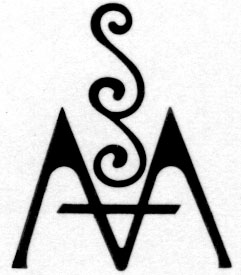 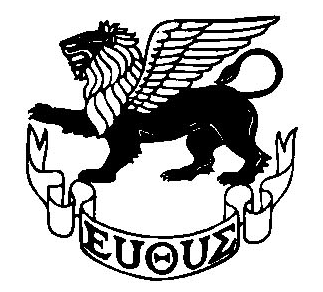 MEMBERSHIP APPLICATIONName in English:	                    Name in Chinese:                  Sex:	(Male / Female)            Graduation Year:     ____          Address:	                                                             Tel No.:   	                   (Home)                        (Mobile)E-mail:	                                                            Signature:	                              Date:                        Remarks:	Standard Life membership fee: HK$300	Please send the completed application form to “St. Mark’s School Alumni Association Ltd”, 18 Oi Yin Street, Aldrich Bay, Shaukeiwan, Hong Kong.” together with a crossed cheque payable to “St. Mark’s School Alumni Association Ltd.” or email to smsaal@gmail.com with the pay-in-slip, Bank Account No. 228-30-400219-5, BANK OF EAST ASIA, ST. MARK’S SCHOOL ALUMNI ASSOCIATION LTD.I am interested to join:I am interested to bePersonal Data (Privacy) Ordinance: SMSAAL is committed to ensure that all personal data are handled in accordance with the provisions of the Personal Data (Privacy) Ordinance to set procedures and to ensure good practices within the SMSAAL on the acquisition, collection, recording, storage, disclosure, correction, erasure and communication of personal data kept by the SMSAAL on its committee members and members.Alumni ChoirMentor ProgramExecutive Committee of St. Mark’s School Alumni Association LimitedCoordinator of my classmates